委 　  任 　  状 福　　津　　市　　長 委任者（本人）　　　　　　　　　　　　　　　　　　　　　　　　　 令和　 年　  月　  日私は、次の者を代理人と定め、下記の証明書等の交付申請及び受領に関する権限を委任します。 代理人（窓口に来られる方） 必要とする証明書等について 住 　 所 （所在地） 氏  　名 （名称及び代表者氏名） 生年月日明 ・ 大 ・ 昭 ・ 平 ・ 令　  　 年   　月 　  日生電話番号（日中連絡のつくもの）住　  所 氏 　 名 生年月日 明 ・ 大 ・ 昭 ・ 平 ・ 令　  　 年   　月 　  日生申請区分（□にチェックしてください）申請区分（□にチェックしてください）申請区分（□にチェックしてください）申請区分（□にチェックしてください）年度（年中）通数所得証明書所得証明書一般用 児童手当用一般用 児童手当用平成・令和   年度　通所得証明書所得証明書一般用 児童手当用一般用 児童手当用(　　    年中)　通課税証明書課税証明書市県民税市県民税平成・令和  　 年度通課税証明書課税証明書市県民税市県民税(　　    年中)通非課税証明書非課税証明書一般用  一般用  平成・令和  　 年度通非課税証明書非課税証明書インフルエンザ用 　健診用インフルエンザ用 　健診用(　　    年中)通納税証明書納税証明書市県民税  　固定資産税市県民税  　固定資産税平成・令和  　 年度通納税証明書納税証明書法人市民税  入札・指名願用法人市民税  入札・指名願用平成・令和  　 年度通納税証明書納税証明書滞納のない証明滞納のない証明平成・令和  　 年度通固定資産税評価証明書評価証明書資産の内訳　土地全部　家屋全部 指定物件のみ平成・令和　   年度通固定資産税公課証明書公課証明書資産の内訳　土地全部　家屋全部 指定物件のみ平成・令和　   年度通固定資産税無資産証明書無資産証明書資産の内訳　土地全部　家屋全部 指定物件のみ平成・令和　   年度通固定資産税課税台帳の写し課税台帳の写し資産の内訳　土地全部　家屋全部 指定物件のみ平成・令和 　  年度通固定資産税名寄帳の写し名寄帳の写し資産の内訳　土地全部　家屋全部 指定物件のみ平成・令和　   年度通固定資産税※資産の内訳で「指定物件のみ」にチェックされた場合は、必要な物件の所在地及び種類を記入して下さい。福津市の土地・家屋※資産の内訳で「指定物件のみ」にチェックされた場合は、必要な物件の所在地及び種類を記入して下さい。福津市の土地・家屋※資産の内訳で「指定物件のみ」にチェックされた場合は、必要な物件の所在地及び種類を記入して下さい。福津市の土地・家屋※資産の内訳で「指定物件のみ」にチェックされた場合は、必要な物件の所在地及び種類を記入して下さい。福津市の土地・家屋※資産の内訳で「指定物件のみ」にチェックされた場合は、必要な物件の所在地及び種類を記入して下さい。福津市の土地・家屋その他の証明（              　　　　　　　　　　　　　 ）その他の証明（              　　　　　　　　　　　　　 ）その他の証明（              　　　　　　　　　　　　　 ）その他の証明（              　　　　　　　　　　　　　 ）平成・令和　   年度通※その他の証明等で必要とするものの詳細などを記入してください。※その他の証明等で必要とするものの詳細などを記入してください。※その他の証明等で必要とするものの詳細などを記入してください。※その他の証明等で必要とするものの詳細などを記入してください。※その他の証明等で必要とするものの詳細などを記入してください。※その他の証明等で必要とするものの詳細などを記入してください。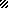 